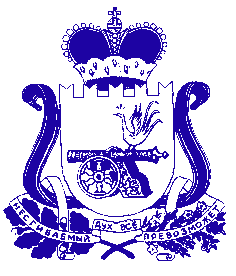 АДМИНИСТРАЦИЯ ПРЖЕВАЛЬСКОГО ГОРОДСКОГО ПОСЕЛЕНИЯ ДЕМИДОВСКОГО РАЙОНА СМОЛЕНСКОЙ ОБЛАСТИПОСТАНОВЛЕНИЕ от 13.06.2017г. № 51О внесении изменений в постановлениеАдминистрации Пржевальского городскогопоселения Демидовского районаСмоленской области  от 29.08.2016  № 85В соответствии с пунктом 1  статьи 160.1 Бюджетного кодекса Российской Федерации, постановлением Правительства Российской Федерации  от 11.04.2017  № 436 «О внесении изменений в постановление Правительства Российской Федерации от 23.06.2016 № 574» Администрация Пржевальского городского поселения Демидовского района Смоленской области                           ПОСТАНОВЛЯЕТ:1. Внести в  Методику прогнозирования поступлений  доходов в бюджет Пржевальского городского поселения Демидовского района Смоленской области, утвержденную постановлением  Администрации Пржевальского городского поселения Демидовского района Смоленской области от 29.08.2016 № 85 «Об утверждении Методики прогнозирования поступлений доходов в бюджет Пржевальского городского поселения Демидовского района Смоленской области», изложив ее в новой редакции.2. Контроль за исполнением настоящего постановления оставляю за собой.Глава  муниципального образованияПржевальского городского  поселенияДемидовского районаСмоленской   области                                                                      И.А. Гоголинский2Утверждена                                                                                       постановлением Администрации                                                                               Пржевальского городского поселения                                                                      Демидовского района Смоленской областиот 29.08.2016 № 85( в редакции постановления  Администрации Пржевальского городского поселения Демидовского района Смоленской области                                                                                       от 13.06.2017г.№51)Методикапрогнозирования поступлений доходов в  бюджет Пржевальского городского  поселения Демидовского района Смоленской области 1.Настоящая Методика прогнозирования поступлений доходов в бюджет Пржевальского городского   поселения Демидовского района Смоленской области  (далее – Методика) определяет порядок расчета планируемых поступлений доходов в  бюджет Пржевальского городского   поселения Демидовского района Смоленской области  (далее – местный бюджет), главным администратором которых в соответствии с решением  Совета депутатов Пржевальского городского   поселения о бюджете  Пржевальского городского  поселения Демидовского района Смоленской области является  Администрация Пржевальского городского   поселения Демидовского района  Смоленской области (далее - главный администратор), и применяется при формировании бюджета на очередной финансовый год и плановый период.      2.  Объем доходов от сдачи в аренду  земельных участков, государственная собственность на которые не разграничена (код бюджетной классификации  - 973 1 11 05013 13 0000 120) осуществляется Администрацией муниципального образования «Демидовский район» Смоленской области в соответствии с подписанным Соглашением (далее - Администрация) методом прямого расчета  по следующей формуле:ДАР  =∑ ((SАР /ОТЧ ГОД - SАР /ВЫБ + SАР /ПРИБ)  * Но),                                              где:ДАР  - объем поступлений в бюджет доходов от сдачи в аренду  земельных участков, рассчитываемый по каждому виду указанных доходов в отдельности;        SАР /ОТЧ ГОД - начисленная сумма арендной платы за отчетный год;SАР /ВЫБ - сумма планируемого выбытия объектов аренды;SАР/ПРИБ - сумма ожидаемых разовых платежей (уплата задолженности прошлых лет);           Но – норматив отчислений в местный бюджет;               КС  * С         SАР /ОТЧ ГОД  =--------- : 365 х КД                                      100  КС- кадастровая стоимость земельного участка;   С- ставка арендной платы;                                                365- количество дней в году;   КД – количество дней действия договора аренды земли в прогнозируемом году3. Объем доходов от сдачи в аренду   имущества (код бюджетной классификации  -   973 1 11 05035 13 0000 120)  осуществляется   методом прямого расчета  по следующей формуле:ДАРЕНДА  =∑ (SАРЕНДА /ОТЧ ГОД - SАРЕНДА /ВЫБ + SАРЕНДА /ПРИБ) , где:    ДАРЕНДА  - объем поступлений в бюджет доходов от сдачи в аренду имущества,  рассчитываемый по каждому виду указанных доходов в отдельности;        SАРЕНДА /ОТЧ ГОД - начисленная сумма арендной платы за отчетный год по каждому объекту, определяемая как рыночная стоимость сдаваемых в аренду объектов муниципального имущества с применением в установленных случаях коэффициента-дефлятора;SАРЕНДА /ВЫБ - сумма планируемого выбытия объектов аренды;SАРЕНДА/ПРИБ - сумма ожидаемых разовых платежей (уплата задолженности прошлых лет);       4. Объемы доходов от  перечисления части прибыли, остающейся после уплаты налогов и иных обязательных платежей муниципальных унитарных предприятий, созданных городскими поселениями (код бюджетной классификации-973 1 11 07015 13 0000 120),  по прочим доходам от компенсации затрат бюджетов городских  поселений  (код бюджетной классификации - 973 1 13 02995 13 0000 130), от реализации иного  имущества, находящегося в собственности городских поселений (за исключением имущества муниципальных бюджетных и  автономных учреждений, а также имущества муниципальных унитарных предприятий, в том числе казенных) в части реализации основных средств по указанному имуществу (код бюджетной классификации  - 973 114 02053 13 0000 410),  от реализации иного  имущества, находящегося в собственности городских поселений (за исключением имущества муниципальных бюджетных и автономных учреждений, а также имущества муниципальных унитарных предприятий, в том числе казенных) в части реализации материальных запасов по указанному имуществу  (код бюджетной классификации - 973 114 02053 13 0000 440), доходов от продажи земельных участков, государственная собственность на которые не разграничена и которые расположены в границах городских поселений (код бюджетной классификации - 973 1 14 06013 13 0000 430), прочим неналоговым доходам бюджетов городских поселений (код бюджетной классификации -973 1 17 05050 13 0000 180) не прогнозируются, в связи с несистематичностью их образования.      5. Объем доходов по невыясненным поступлениям, зачисляемым в бюджеты городских поселений  (код бюджетной классификации - 973 1 17 01050 13 0000 180)     не прогнозируется. Указанные поступления подлежат последующему уточнению.     6. Объемы поступлений   по дотациям бюджетам городских поселений на выравнивание бюджетной обеспеченности (код бюджетной классификации - 973 2 02 15001 13 0000 151),  дотациям бюджетам городских  поселений на поддержку мер по обеспечению сбалансированности бюджетов (код бюджетной классификации - 973 2 02 15002 13 0000 151),  прочим дотациям бюджетам городских   поселений (код бюджетной классификации – 973 2 02 19999 13 0000 151), прочим субсидиям бюджетам  городских  поселений (код бюджетной классификации – 973 2 02 29999 13 0000 151),   субвенциям бюджетам городских  поселений на осуществление первичного воинского учета на территориях, где отсутствуют воинские комиссариаты (код бюджетной классификации  - 973 2 02 35118 13 0000 151), прочим межбюджетным трансфертам, передаваемым бюджетам городских  поселений  (код бюджетной классификации - 973 2 02 49999 13 0000 151) прогнозируются в соответствии с показателями, утвержденными областным законом об областном бюджете на очередной финансовый год и на плановый период и соответствующими областными нормативными правовыми актами, решением о бюджете муниципального района на очередной финансовый год и плановый период.       7. Объем поступлений  межбюджетных  трансфертов, передаваемых бюджетам городских  поселений из бюджетов муниципальных районов на осуществление полномочий по решению вопросов местного значения в соответствии с заключенными соглашениями  (код бюджетной классификации – 973 2 02 40014 13 0000 151) прогнозируется в соответствии с   проектом решения бюджета муниципального района  на очередной финансовый год и на плановый период.8. Объемы поступлений от безвозмездных поступлений от физических и юридических лиц на финансовое обеспечение дорожной деятельности, в том числе добровольных пожертвований, в отношении автомобильных дорог общего пользования местного значения  городских  поселений  (код бюджетной классификации – 973 2 07 05010 13 0000 180),  денежных пожертвований, предоставляемых физическими лицами получателям  средств   бюджетов городских  поселений   (код бюджетной классификации – 973 2 07 05020 13 0000 180), прочих безвозмездных поступлений в  бюджеты городских  поселений   (код бюджетной классификации - 973 2 07 05030 13 0000 180), по доходам  бюджетов городских  поселений  от  возврата прочих остатков субсидий, субвенций и иных межбюджетных трансфертов,  имеющих целевое назначение, прошлых лет, из бюджетов муниципальных районов (код бюджетной классификации – 973 2 18 60010 13 0000 151)   и возврата прочих остатков субсидий, субвенций и иных межбюджетных трансфертов, имеющих целевое назначение, прошлых лет  из бюджетов городских  поселений  (код бюджетной классификации – 973 2 19 60010 13 0000 151 не прогнозируются в связи с несистематичностью их образования.           9. В текущем финансовом году в процессе исполнения местного бюджета прогноз поступлений доходов может корректироваться на сумму увеличения (уменьшения) их фактического поступления.